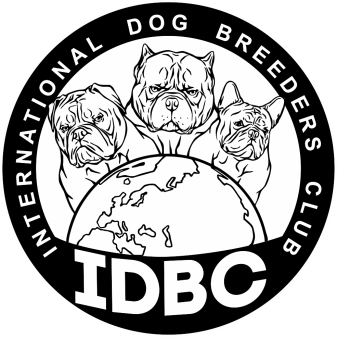 СОГЛАСИЕ НА ПРИСВОЕНИЕ ЗАВОДСКОЙ ПРИСТАВКИ ПОМЕТУ Я, __________________________________________  владелец питомника:__________________________Даю своё согласие на присвоение помету:дата рождения - ______________Производитель - ______________________________Производительница - __________________________Заводчик - ___________________________________Подпись владельца питомника __________________Контакты владельца питомника _____________________________________Дата _____________Заполнение данного согласия, дает право заводчику помета использовать заводскую приставку владельца питомника, однократно, для вышеуказанного помета.Заполнение данного заявления подтверждает согласие на обработку и хранение персональных данных (ФИО и контактные данные), которые будут использоваться для изготовления щенячьих карт и родословных для заявителя.Отправить на электронную почту: office.idbc@gmail.com